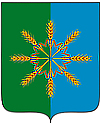 Администрация Новозыбковского районаП О С Т А Н О В Л Е Н И Еот « 04 » февраля 2015 г.                                                                                             № 31г. НовозыбковО внесении изменений в постановлениеадминистрации района от 04.07.2013г. № 228«О совете по противодействию коррупциипри администрации Новозыбковского района»        В связи с произошедшими кадровыми изменениями в администрации района, в целях формирования единой политики по противодействию коррупции, укреплению доверия граждан к деятельности органов местного самоуправления Новозыбковского района, ПОСТАНОВЛЯЮ:Исключить из состава совета по противодействию коррупции при администрации Новозыбковского района  заместителя главы администрации, заместителя председателя совета Кравцова Евила Алексеевича.Включить в состав совета по противодействию коррупции при главе администрации Новозыбковского района  исполняющего обязанности заместителя главы администрации, заместителем председателя совета Пушную Юлию Викторовну и членом совета по противодействию коррупции при главе администрации Новозыбковского района - исполняющего обязанности начальника МУ «Новозыбковский районный отдел образования» Дюкарева Евгения Владимировича.Данное постановление разместить на официальном сайте администрации Новозыбковского района.Глава администрации района                                                                                  В.В. Алексеев  Е.Б. Станчак   56947